649481, с. Амур,  пер. Школьный, 7 , тел.8(38848) 27-3-83ПОСТАНОВЛЕНИЕ                                                             JOПот 02 февраля 2018 Года   №  06с. Амур«О внесение изменении и дополнении в Постановление № 87 от 05.сентября 2016 года  « Об утверждении административного регламента предоставление муниципальной услуги  «Предоставление решения о согласовании  архитектурно-градостроительного облика объекта».      На основании  Протеста прокуратуры района от 24.01.2018  №07-03-2018      Постановляю:      Внести изменение и дополнение в Постановление № 87 от 05.09.2016 года. года  « Об утверждении административного регламента предоставление муниципальной услуги  «Предоставление решения о согласовании архитектурно-градостроительного облика объекта»:    1. В раздел 1. Общее положение:     1) - пункт 2 дополнить следующим содержанием:«заявитель - физическое или юридическое лицо (за исключением государственных органов и их территориальных органов, органов государственных внебюджетных фондов и их территориальных органов , органов местного самоуправления) либо их уполномоченные представители, обратившиеся в орган, предоставляющий государственные услуги, или в орган, предоставляющий муниципальные услуги, либо в организации, указанные в частях 2 и 3 статьи 1 настоящего Федерального закона, или в организации, указанные в пункте 5 настоящей статьи, с запросом о предоставлении государственной или муниципальной услуги, выраженным в устной, письменной или электронной форме      2)  – пункт 4 внести изменение:«Предоставление решения о согласовании архитектурно-градостроительного облика объекта»      3)  - пункт 7 дополнить следующим содержанием:«Муниципальная услуга предоставляется в течение 30 (тридцати) дней со дня регистрации заявления в сельской администрации».      4) - пункт 9  дополнить следующим содержанием: «заявление  и документы, прилагаемые к заявлению (или из копии), должны быть составлены на русском языке»;«заявление о предоставлении муниципальной услуги и прилагаемые документы предоставляются заявителем в сельскую администрацию на бумажном носителе непосредственно или направляются почтовым направлением».Заявитель вправе направить заявление и прилагаемые документы в электронной форме с использованием федеральной государственной информационной системы «Единый портал государственных и муниципальных услуг (функций)».        5)  - пункт 10 дополнить:« заявление по форме, указанной в приложении 1 к настоящему Административному регламенту»;«Документ, удостоверяющий личность (паспорт)».        6)   - пункт 12 –дополнить:«Основания для приостановления предоставления муниципальной услуги законодательством не предусмотрены, за исключением случая приостановки по письменной просьбе заявителя».В раздел 5 Досудебный (внесудебный) порядок обжалования решений и действий (бездействия) органа, предоставляющего муниципальную услугу, а также должностных лиц, муниципальных служащих.        7)  - пункт 45.дополнить следующим содержанием:«Жалоба, поступившая в орган, предоставляющий муниципальную услугу, подлежит рассмотрению, должностным лицом, наделенным полномочиями по рассмотрению жалоб в течение 15 рабочих дней со дня её регистрации, а в случае обжалования отказа органа, предоставляющего муниципальную услугу, должностного лица органа, предоставляющего муниципальную услугу, в приеме документов у заявителя. либо в исправлении допущенных опечаток и ошибок, или,  в случае обжалования нарушения установленного срока таких исправлений – в течение 5 рабочих дней со дня её регистрации. Правительство Российской Федерации вправе устанавливать случаи, при которых срок рассмотрения жалобы может быть сокращен».         2. Настоящее Постановление подлежит официальному обнародованию и размещению на официальном сайте администрации МО « Усть-Коксинский район» в разделе Сельские поселения в сети Интернет.        3. Контроль над исполнением настоящего Постановления оставляю за собой. Глава сельской администрации Амурского сельского поселения:                                                             В.М.ДолгихРЕСПУБЛИКА АЛТАЙУСТЬ-КОКСИНСКИЙ РАЙОНСЕЛЬСКАЯ АДМИНИСТРАЦИЯАМУРСКОГО  СЕЛЬСКОГО ПОСЕЛЕНИЯ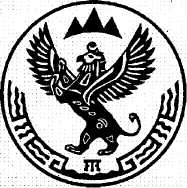 АЛТАЙ РЕСПУБЛИКАКОКСУУ-ООЗЫ АЙМАККОРБО-ТАР  JУРТ JЕЗЕЕЗИНИН АДМИНИСТРАЦИЯЗЫ